ПЛАН ЗАСТРОЙКИ КОМПЕТЕНЦИИ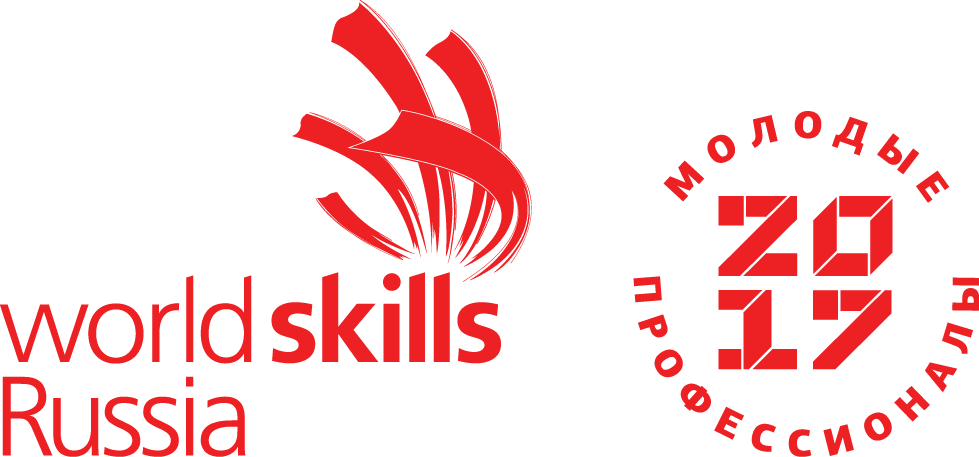 Пчеловодство 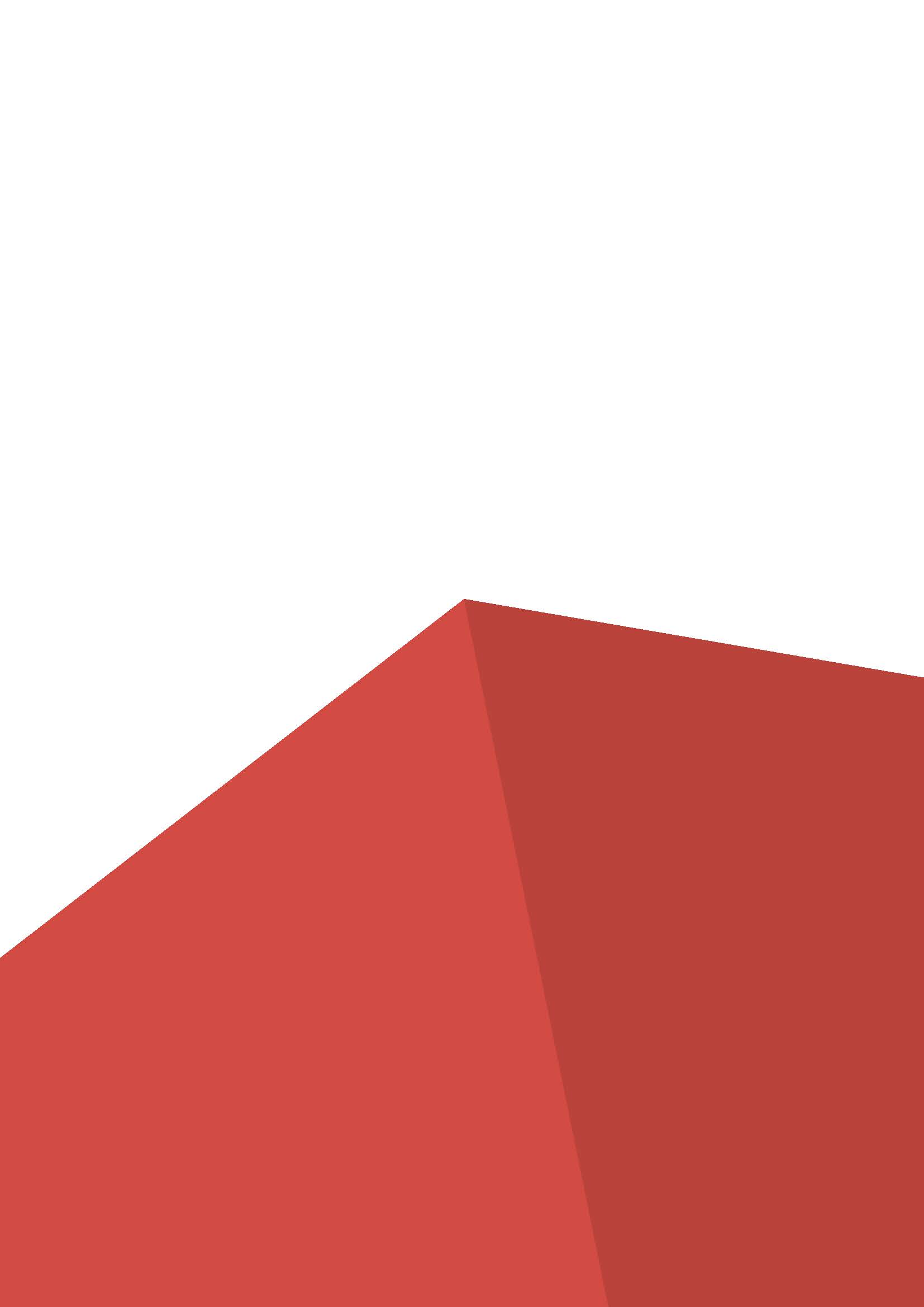 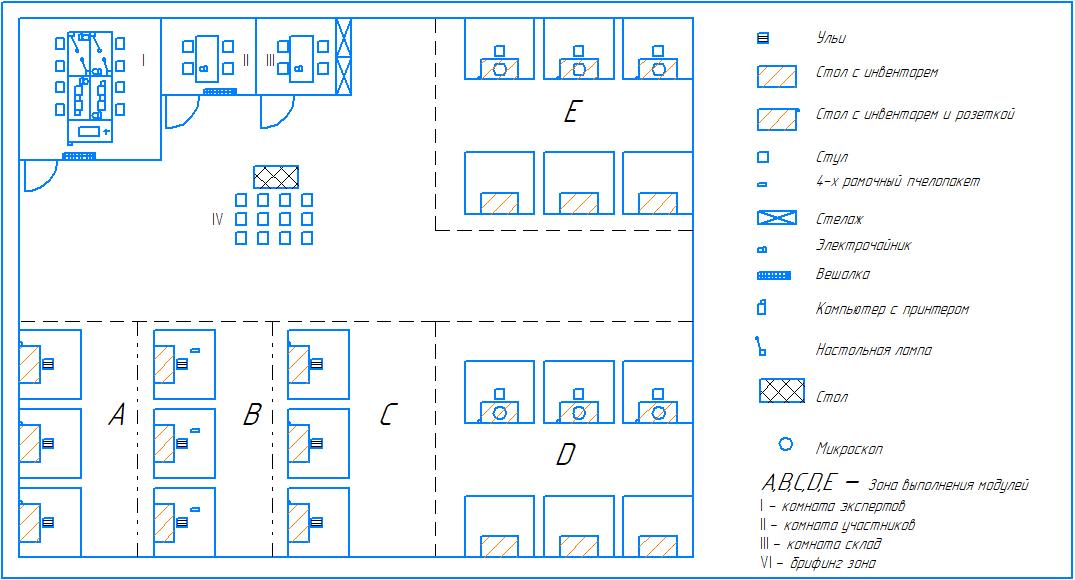 